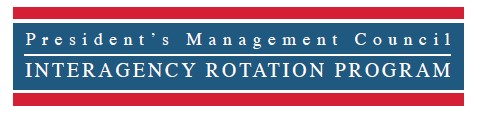 FISCAL YEAR 2023 Application GuideDepartment of DefenseIntroduction Thank you for your interest in the President’s Management Council Interagency Rotation Program (PMC IRP).  The PMC IRP is a six-month interagency broadening opportunity for eligible high-caliber employees in the grades of General Schedule 13 - 15 or equivalent. The program offers participants the opportunity to enhance and/or develop two or three primary Executive Core Qualifications through broadening opportunities such as a Senior Executive Service mentorship, access and exposure to a senior-level meeting or shadowing experiences, and project management opportunities. Specifically, the PMC IRP is designed to: Enhance PMC participants’ leadership competencies through a meaningful rotational assignment and through other developmental opportunities outside of their current agencies;Expand PMC participants’ interagency experience either within or outside their current area of expertise;  andOffer engaging and insightful interagency cohort events that allow each participant to network and interact with other program participants, Federal employees, and Senior Executives.The enclosed information is provided to give agencies and applicants guidance in the nomination process.  Interested components and agencies may nominate up to three candidates and are responsible for running their own internal selection process, ensuring that the process follows applicable laws and regulations. Participation Requirements GS 13-15 (career, career-conditional, or equivalent)Full time agency employee for at least 18 monthsCurrently work in the Washington D.C. commuting area (Note: Agencies that nominate candidates from outside the Washington D.C. commuting area are responsible for all travel costs).  Performance rating of “exceeds expectations” or higherDemonstrated commitment to leadership development, with potential and aspiration for an executive positionAvailability for an interagency assignment from April - September or October - MarchConcurrence of immediate supervisor and component leadershipRequired Information All applications must include the following: PMC IRP Employee Statement of InterestResumeDAWIA TranscriptLast two Performance AppraisalsNotification of Personnel Action (SF-50) (submit a copy of your latest SF-50 to verify current or former Federal employment status)Formal nomination letter from Component/Agency (If desired, the agency may include all candidates in one letter.)Please note: Each of the items requested above must be submitted in one email but as separate attachments for each candidate. Program Timeline – Cohort 16, April 1 – September 30, 2019Program Responsibilities ParticipantComplete the Interagency Rotation Agreement including home supervisor approval and update Home Supervisor monthly on accomplishments;Create an Individual Development Plan (IDP) with home supervisor to highlight specific leadership competencies the rotation will enhance/develop;Participate in all cohort meetings and networking events.Home SupervisorAssist in the creation of the participant’s IDP;Clearly define how the participant’s performance will be evaluated during the 6month rotation;Request a written work agreement from Host Supervisor and participant.Host SupervisorCraft meaningful assignments, tasks, duties and responsibilities based on the participant's IDP and ensure cultivation of Executive Core Qualifications (ECQs);Provide access to Senior Leadership;Give frequent and meaningful feedback during the rotation;Provide performance review close out memo to the home supervisor and participant upon completion of the rotation;Ensure clarity of duties, responsibilities, and opportunities if a host supervisor is offering more than one broadening assignment.DoD Program TeamServe as the Primary POC for the DoD workforce and OPM PMC Interagency       	Rotation Program Manager; Disseminate  the PMC Interagency Rotation Program to the DoD workforce;Liaison with participant in the case of problem/issues occur;Provide deadlines, review and approve proposed agency assignments and nomination packets.Sample Resume All resumes must include the following items:  Contact Information:  Name  Home: Address, Phone, Fax, and E-mail (optional)  Work: Address, Phone, Fax, and E-mail (required)  Education:  School(s) (name and location)  Degree earned, graduation date  Major field of study for each undergraduate and graduate degree  Non-degree studies:  School, location, major field of study, undergraduate/graduate credit hours earned Experience/Work History:  Dates, title, grade, agency/company, location, responsibilities/achievements.  Focus on results. Be sure to highlight position(s) involving formal supervisory experience. Also, include grade/rank for each position.  Defense/Government Sponsored Training:  School and course title, date (include sponsoring institution, e.g., Defense Systems  Management College, Information Resources Management College/NDU, OPM FEI or Management Development Centers)  Skills/Accomplishments:  Skills, e.g., computer, languages; publications; certifications; licensure; clearances  Activities and Honors:  Community service, awards, professional memberships, hobbies  Sample Agency Nomination Letter Sample Agency Nomination Letter On behalf of [Agency Name], it is my pleasure to nominate [Candidate’s Name] to the President’s Management Council Interagency Rotation Program (PMC IRP). The PMC IRP offers participants the opportunity to enhance and/or develop two or three primary Executive Core Qualifications through broadening opportunities such as a Senior Executive Service mentorship, access and exposure to a senior-level meeting or shadowing experiences, and project management opportunities. While the PMC IRP requires highly talented individuals to participate in the program, it will also allow these individuals to enhance their leadership competencies through a meaningful rotational assignment and through other developmental opportunities outside of their current agency.   [Candidate’s Name] possesses the requisite experience and traits to be an asset to the rotation program as well as the motivation to develop the necessary skillsets to take on future leadership positions.  Thank you for your consideration of [his/her] selection into the program. Sincerely, [Nominating Official] Deputy Secretary [Position Title] Contact Us For more information or questions email us at: dodhra.mc-alex.dcpas.mbx.hrspas-ctd-broadening-team@mail.mil Target DatesKey ActivitiesNovember 22, 2022DCPAS Call for Nominations and Assignment OfferingsDUE TO DCPAS:  DoD Component/Agency/Field Activity (“Component”) Nominations and Assignment Offerings Due to DCPASDUE TO OPM:  DoD participant nominations and assignment offerings      DUE TO DCPAS:  DoD participants submit Top 5 choices PLUS 2 alternates to DCPASDCPAS submits DoD participants Top 5 choices to OPMDoD Host Supervisors conduct interviews with interested participants from other Federal AgenciesDUE TO DCPAS:  DoD Host Supervisors submit their “Yes or No” list after interviews to DCPASDUE TO DCPAS: DoD participants submit their RANKED Top 5 choices list to DCPAS/DCPAS submits to OPMDCPAS communicates final matches/non-matches to participating DoD Components and participantsDoD Host Components conduct onboarding processesParticipant Orientation at OPM and Onboarding activitiesParticipants officially begin broadening assignments in DoD